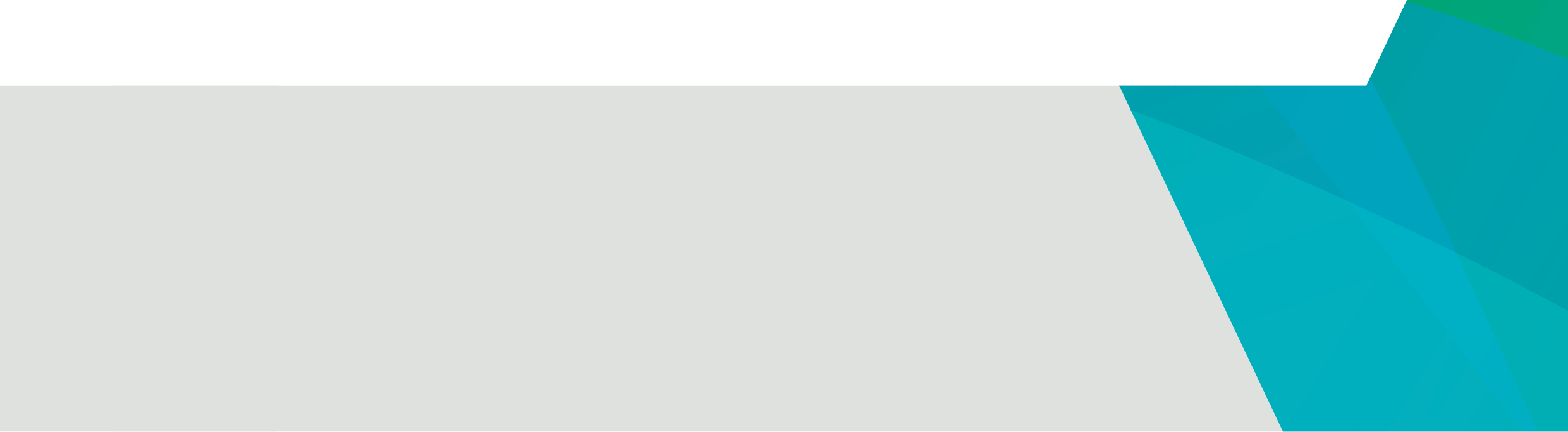 FReeZA 2022-2024Successful grant recipientsOFFICIAL
Organisation NameLGAAfrica Day AustraliaMelbourneAlpine Shire Council   AlpineBanyule City CouncilBanyuleBass Coast YMCABass CoastBaw Baw Shire CouncilBaw BawBayside City CouncilBaysideBenalla Rural City Council  BenallaBirchip Neighbourhood House IncBulokeBoroondara City CouncilBoroondaraBrimbank City CouncilBrimbankCampaspe Shire CouncilCampaspeCardinia Shire Council   CardiniaCasey City Council  CaseyCentral Goldfields Shire CouncilCentral GoldfieldsCity of BallaratBallaratCity of Greater Bendigo   Greater BendigoCity of Greater Dandenong Greater DandenongCity of Greater GeelongGreater GeelongCity of Kingston KingstonCity of MaribyrnongMaribyrnongCity of Monash   MonashCity of Port Phillip   Port PhillipCity of Whitehorse   WhitehorseCity of Whittlesea   WhittleseaCity of YarraYarraColac Otway Shire CouncilColac OtwayCorangamite Shire CouncilCorangamiteCultural Infusion YarraDarebin City CouncilDarebinDrummond Street ServicesMelbourneEast Gippsland Shire Council    East GippslandFrankston City CouncilFrankstonGlenelg Shire Council  GlenelgGolden Plains Shire CouncilGolden PlainsGrampians Community HealthNorthern GrampiansGreater Shepparton City CouncilGreater SheppartonHepburn Shire Council HepburnHindmarsh Shire Council     HindmarshHiphopportunities For YouthGreater BendigoHobsons Bay City CouncilHobsons BayHorsham Rural City CouncilHorshamHume City Council   HumeIndigo Shire Council    IndigoKnow Your Roots (KYR) IncGreater SheppartonKnox  City CouncilKnoxLittle Dreamers AustraliaPort PhillipMacedon Ranges Shire CouncilMacedon RangesMansfield Shire Council   MansfieldMaroondah City CouncilMaroondahMelton City CouncilMeltonMildura Rural City CouncilMilduraMinus18Port PhillipMitchell Shire Council MitchellMoira Shire Council MoiraMoonee Valley City CouncilMoonee ValleyMoorabool Shire Council  MooraboolMoreland City Council MorelandMornington Peninsula Shire CouncilMornington PeninsulaMount Alexander Shire Council  Mount AlexanderMoyne Shire Council   MoyneMurrindindi Shire Council MurrindindiNguva Moja Group (Auspiced by Auspicious Arts Project) WyndhamNillumbik Shire CouncilNillumbikNorthern District Community Health (Gannawarra)LoddonNorthern District Community Health (Loddon)GannawarraQueenscliff Music FestivalQueensliffeRanges Academy of Performing Arts IncYarra RangesRural City of WangarattaWangarattaSouth Gippsland Shire CouncilSouth GippslandSouth Grampians Shire CouncilSouthern GrampiansStonnington City CouncilStonningtonStrathbogie Shire Council   StrathbogieSurf Coast Shire CouncilSurf CoastSwan Hill Rural City Council     Swan HillThe Kevin Heinz Garden CentreManninghamTowong Shire Council TowongWarrnambool City Council   WarrnamboolWellington Shire CouncilWellingtonWest Wimmera Shire Council    West WimmeraWodonga City CouncilWodongaWrangler Studios Melbourne IncMaribyrnongWyndham City Council     WyndhamYarra Ranges Shire CouncilYarra RangesYarriambiack Shire CouncilYarriambiack